от «18» декабря  2013г.          №  889О внесении изменений в постановление главы района № 646 от 09 сентября 2013 года «Об утверждении Положения о муниципальных программах муниципального образования «Турочакский район»
и признании утратившим силу постановления
главы Турочакского района»В целях приведения нормативно-правого акта в соответствие с законодательством постановляю:Внести изменения в Приложение к постановлению главы района № 646 от 09 сентября 2013 года «Об утверждении Положения о муниципальных программах муниципального образования «Турочакский район»
и признании утратившим силу постановления
главы Турочакского района»:1.1. Абзац 5 пункта 2 после слов «администрации» дополнить словами следующего содержания: « и муниципальные учреждения».1.2. Пункт 7 читать в следующей редакции: «7. Муниципальная программа утверждается постановлением администрации муниципального образования.».1.3. В подпункте «д» пункта 12 Приложения исключить слова «государственного и муниципального».1.4. Подпункт «д» пункта 12 дополнить абзацем следующего содержания «сведения об участии сельских поселений в реализации подпрограммы;».1.5. Абзац 4 пункта 30 читать в следующей редакции «План реализации мероприятий муниципальной программы утверждается распоряжением администрации в срок до 1 января очередного финансового года.».1.6. Дополнить Положение пунктом 43 следующего содержания: «43. Установить 2013-2014 годы переходными для оценки эффективности реализации муниципальных программ»6. Контроль за исполнением настоящего Постановления оставляю за собой.5. Опубликовать постановление в районной газете «Истоки» и на официальном сайте муниципального образования.Глава муниципального образования«Турочакский район»						Е.В. УнучаковаИсп. Баканова Н.И.РЕСПУБЛИКА АЛТАЙАДМИНИСТРАЦИЯМУНИЦИПАЛЬНОГООБРАЗОВАНИЯ«ТУРОЧАКСКИЙ РАЙОН»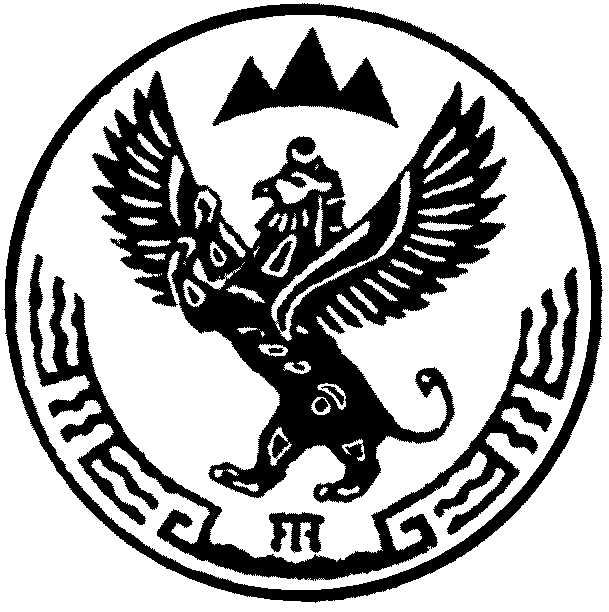 АЛТАЙ РЕСПУБЛИКАТУРАЧАК АЙМАК ДЕПМУНИЦИПАЛ ТОЗОЛМОАДМИНИСТРАЦИЯЗЫПОСТАНОВЛЕНИЕJОП